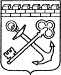 АДМИНИСТРАЦИЯ ЛЕНИНГРАДСКОЙ ОБЛАСТИКОМИТЕТ ПО КУЛЬТУРЕ ЛЕНИНГРАДСКОЙ ОБЛАСТИПРИКАЗ«___»____________2018 г.                                                            №_______________       г. Санкт-ПетербургОб установлении предмета охраны объекта культурного наследия федерального значения«Церковь Рождества Богородицы (деревянная)», 1650-1695г. В соответствии со статьями 9.1, 20, 33 Федерального закона от 25 июня       2002 года № 73-ФЗ «Об объектах культурного наследия (памятниках истории                    и культуры) народов Российской Федерации», пунктом 2.2.1. Положения 
о комитете по культуре Ленинградской области, утвержденным постановлением Правительства Ленинградской области от 24 октября 2017 года № 431, а также руководствуясь Положением о едином государственном реестре объектов культурного наследия (памятников истории и культуры) народов Российской Федерации, утвержденным приказом Минкультуры России от 3 октября 2011 года № 954, приказываю:1.      Установить предмет охраны объекта культурного наследия федерального значения «Церковь Рождества Богородицы (деревянная)», 1650-1695г., расположенного по адресу: Ленинградская область, Ленинградская область, Подпорожский район, Вознесенское г.п., д. Гимрека, пер. Ивановский, д. 6 принятого на государственную охрану Постановлением Совета Министров РСФСР от 30 августа 1960 года № 1327 «О дальнейшем улучшении дела охраны памятников культуры в РСФСР», согласно приложению к настоящему приказу.2.     Отделу по осуществлению полномочий Российской Федерации в сфере объектов культурного наследия департамента государственной охраны, сохранения и использования объектов культурного наследия комитета по культуре Ленинградской области обеспечить внесение соответствующих сведений в единый государственный реестр объектов культурного наследия (памятников истории          и культуры) народов Российской Федерации.3. Отделу взаимодействия с муниципальными образованиями, информатизации и организационной работы комитета по культуре Ленинградской области обеспечить размещение настоящего приказа на сайте комитета по культуре Ленинградской области в информационно-телекоммуникационной сети «Интернет».4.  Настоящий приказ вступает в силу со дня его официального опубликования.5.     Признать утратившим силу с момента опубликования настоящего приказа приказ комитета по культуре от 03 февраля 2017 года № 01-03/17-8 «Об установлении предмета охраны объекта культурного наследия федерального значения «Церковь Рождества Богородицы (деревянная)», 1650-1695гг.»6.      Контроль за исполнением настоящего приказа возложить на заместителя начальника департамента государственной охраны, сохранения и использования объектов культурного наследия комитета по культуре Ленинградской области.Председатель комитета                                                                             Е.В. ЧайковскийСогласовано:Начальник департамента государственной охраны, сохранения и использования объектов культурного наследия комитета по культуре Ленинградской области_____________________________  А.Н. КарловЗаместитель начальника департамента государственной охраны, сохранения и использования объектов культурного наследия комитета по культуре Ленинградской области_____________________________  Г.Е. ЛазареваНачальник отдела взаимодействия с муниципальными образованиями, информатизации и организационной работы комитета по культуре Ленинградской области_____________________________  Т.П. ПавловаНачальник сектора правового обеспечения  департамента государственной охраны, сохранения и использования объектов культурного наследия комитета по культуре Ленинградской области_____________________________  О.А. ЛавриненкоОзнакомлен: Заместитель начальника департамента государственной охраны, сохранения и использования объектов культурного наследия комитета по культуре Ленинградской области_____________________________  Г.Е. ЛазареваНачальник отдела взаимодействия с муниципальными образованиями, информатизации и организационной работы комитета по культуре Ленинградской области_____________________________  Т.П. ПавловаВедущий специалист отдела по осуществлению полномочий Российской Федерации в сфере объектов культурного наследия департамента государственной охраны, сохранения и использования  объектов культурного наследия комитета по культуре Ленинградской области  ______________________________ Н.И. Корнилова        Подготовлено:Ведущий специалист отдела по осуществлению полномочий Российской Федерации в сфере объектов культурного наследия департамента государственной охраны, сохранения и использования  объектов культурного наследия комитета по культуре Ленинградской области  ______________________________ Н.И. КорниловаПриложение № к приказу комитета по культуреЛенинградской областиот«__»______2018 г.№__________Предмет охраныобъекта культурного наследия федерального значения «Церковь Рождества Богородицы (деревянная)»,(Ленинградская область, Подпорожский район, Вознесенское г.п., 
д. Гимрека, пер. Ивановский, д. 6№ппВиды предмета охраныЭлементы предмета охраныФотофиксация12341Объемно-пространственное и планировочноерешение территории:Местоположение объектов на территории погоста в д. Гимрека, ориентация здания церкви Рождества Богородицы по оси юго-запад - северо-восток. Историческое объемно-планировочное решение объектов погоста. Исторически сложившиеся визуальные связи между элементами погоста,исторический рельеф территории,исторические панорамные и перспективные виды на погост в целом.Взаиморасположение ограды, церкви, ворот и колокольни относительно друг друга.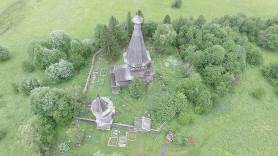 2Объемно-пространственноерешение объектов погоста:Церковь Рождества Богородицы:Высотные отметки, исторические габариты, конфигурация, взаиморасположение элементов и материалы одностолпного деревянного шатрового храма многоярусного типа – «восьмерик на четверике» с устройством повалов и двух фронтонных поясов, с двумя прямоугольными прирубами по оси здания – алтарным к восточной грани, крытым бочарной кровлей с устроенной главкой, и трапезной к западной грани, крытой кровлей на два ската, а также пристроенным к западной стене трапезной деревянным крыльцом на два спуска с устроенными нижними рундуками, крытыми на два ската.Колокольня:Высотные отметки, исторические габариты, конфигурация, взаиморасположение элементов и материалы деревянной шатровой отдельно стоящей колокольни многоярусного типа – «восьмерик на четверике» с устройством повала, звонницей на резных столбах с устройством центрального опорного столба, и шатрового покрытия с главкой, с двумя прямоугольными навесами на резных столбах у северной и южной граней четверика.Ворота:Высотные отметки, исторические габариты и местоположение, конфигурация, взаиморасположение элементов и материалы деревянных рубленых ворот, прямоугольных в плане и крытых на два ската.Ограда:Высотные отметки, исторические габариты, техника исполнения, конфигурация, взаиморасположение элементов и материалы деревянной рубленой ограды, крытой на два ската.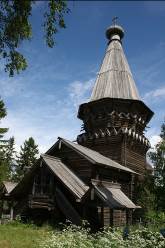 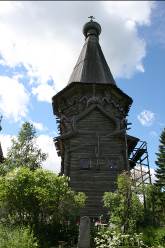 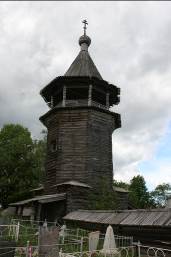 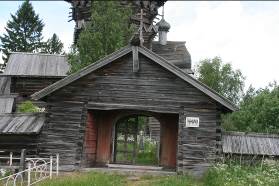 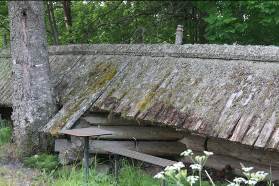 3Объемно-планировочноеРешение строений погоста:исторические объемно-планировочные решения в габаритах исторических наружных и внутренних капитальных стен4Конструктивная система объектов погоста:Церковь Рождества Богородицы:Фундаменты церкви из гранитных валунов, с укладкой наиболее массивных под углы стен и устроенным поверх гранитным цоколем на известковом растворе.Наружные и внутренние бревенчатые стены.Местоположение, материал и техника исполнения стен – сосновые и еловые бревна уложенные «в обло» и стесаные с внутренней стороны.Балочные конструкции плоских перекрытий подклета. Местоположение, материал, техника исполнения – деревянные бревенчатые балки, уложенные на врубки в стены.Материал и конструкция полов помещений церкви – полубревна, уложенные по балкам.Балочная конструкция, формат, габариты и материал плоского перекрытия помещения трапезной – деревянная балочная конструкция перекрытия с укладкой досок «в косяк», поддерживаемая массивной центральной матицей, опирающейся на два резных бревенчатых столба с резными кронштейнами. Материал и формат заполнений потолков – деревянные доски, уложенные «в косяк» по несущим балкам.Конструкция, техника исполнения, габариты и материал перекрытия основного помещения четверика – деревянная балочная конструкция плоского перекрытия с укладкой досок потолка «в косяк».Конструкция, техника исполнения, габариты и материал перекрытия алтарного прируба – деревянная балочная конструкция плоского перекрытия с укладкой досок потолка «в косяк».Шатер церкви, выполненный из бревен с установкой центрального опорного столба и горизонтальных бревенчатых связей. Габариты, конфигурация, конструкция и материал.Колокольня:Фундаменты колокольни из гранитных валунов, с укладкой наиболее массивных под углы стен и устроенным поверх гранитным цоколем на известковом растворе.Наружные и внутренние бревенчатые стены.Местоположение, материал и техника исполнения стен – сосновые и еловые бревна уложенные «в лапу», сложенные с устройством повала.Габариты, конструкция, техника исполнения и материал звонницы и завершения колокольни – деревянный шатер, поддерживаемый 8 резными столбами по углам восьмерика и центральным опорным столбом, обшитый тесом и завершающийся маковкой с крестом на барабане, покрытые лемехом.Габариты, конструкция, техника исполнения и материал перекрытия звонницы – плоское балочное перекрытие с дощатым потолком.Бревенчатые конструкции плоских перекрытий ярусов колокольни и их высотные отметки.Конструкция, техника исполнения, материал и габариты полов ярусов колокольни – полубревна, уложенные по балкам на врубках в стены.Расположение, конфигурация, конструкция, тип, техника исполнения и материал лестниц колокольни, соединяющих ярусы – деревянные одномаршевые лестницы на двух бревенчатых косоурах с установкой деревянных прямоугольных ступеней на врубки, с поручнями.Ворота:Конструкция и материал фундаментов – гранитные валуны и колотые блоки без связующего раствораБревенчатые рубленые стены, уложенные «в лапу». Местоположение, материал, габариты и высотные отметки.Конструкция, высотные отметки, габариты и материал кровли ворот – двускатная деревянная стропильная система крытая двумя слоями теса. Ограда: Конструкция и материал фундамента – гранитные валуны и колотые блоки.Конструкция, материал, техника исполнения и габариты тела ограды – сосновые бревна уложенные в пять рядов с устройством опорных бревенчатых треугольных устоев на врубках.Конструкция, габариты, техника исполнения и материал кровли – двускатная деревянная кровля, крытая тесом в два слоя.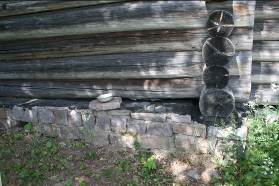 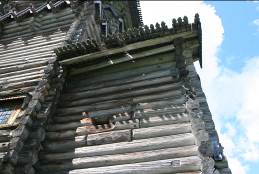 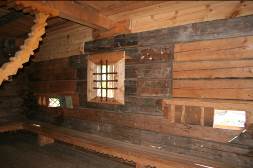 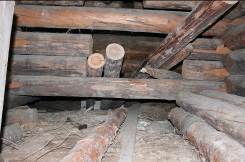 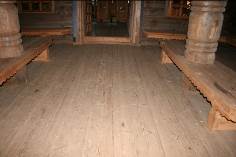 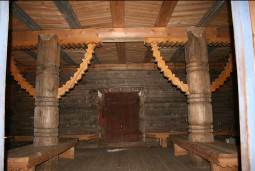 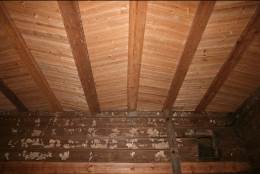 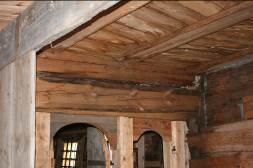 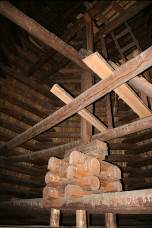 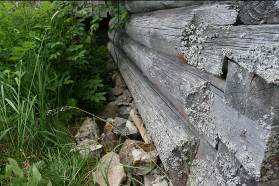 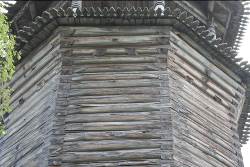 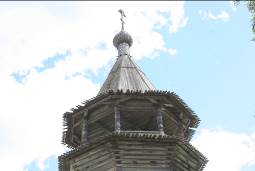 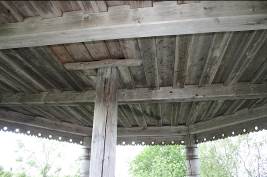 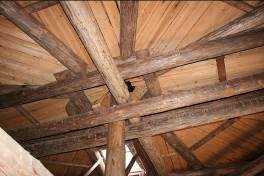 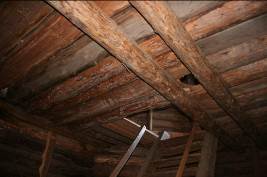 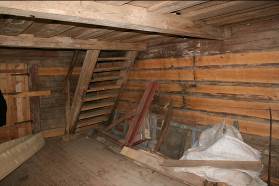 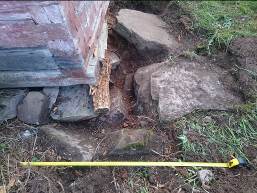 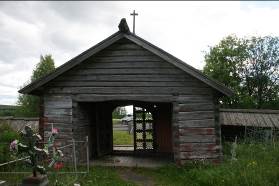 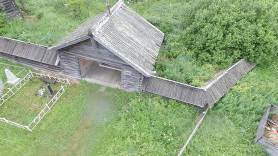 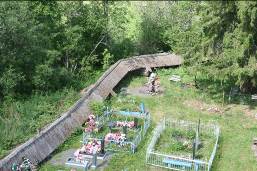 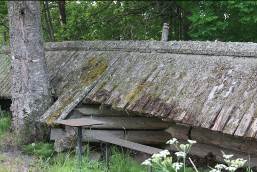 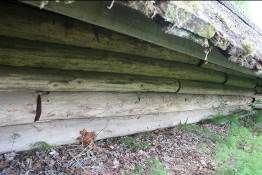 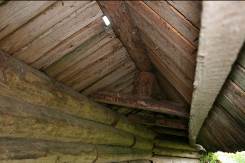 5Архитектурно-художественное решение фасадов:Церковь Рождества Богородицы:Архитектурно-художественное решение фасадов в стиле Прионежской школы деревянного зодчества.Материал и характер отделки стен церкви на начало ХVIII века – сосновые и еловые бревна без отделки.Количество, расположение, габариты, конфигурация, материал, форма и расстекловка оконных столярных заполнений – деревянные прямоугольные столярные заполнения со стеклами в исторических проемах без окраски:  по одному окну в северной и южной стенах трапезной, по три окна в северной и южной стенах четверика церкви, расположенных в разных уровнях, 4 окна в одном уровне в стенах алтарного прируба – по окну в северной и южной и два окна в восточной. Материал, конфигурация, габариты, форма и характер покрытия кровель – тесовые в два слоя, двускатная кровля трапезной, бочарная кровля алтаря и шатровая кровля церкви.Количество, расположение, габариты, конфигурация, форма и материал дверного столярного заполнения – деревянное прямоугольное столярное заполнение в историческом проеме без окраски: одностворчатая дверь в западной стене трапезной с металлической фурнитурой.Расположение, техника исполнения, форма, габариты и материал декоративных фронтонных поясов – нижний пояс расположен поверх повала четверика, состоит из 32 фронтонов, крытых двускатными тесовыми кровлями – по 8 на грань. Верхний пояс – поверх повала нижнего восьмерика, состоит из 24 фронтонов – по 3 на грань.Габариты, расположение, материал, конструкция, конфигурация и техника исполнения крыльца – деревянное крыльцо, состоящее из трех рундуков – верхнего, расположенного на консолях бревен,  и двух нижних, расположенных с северной и южной сторон. С верхнего рундука к нижним спускаются одномаршевые деревянные лестницы на косоурах, с установкой дощатых ступеней на врубках и дощатых перил с резным узором. Кровля верхнего рундука – двускатная тесовая, кровли нижних рундуков – отдельные двускатные соединены со скатами кровли верхнего рундука, опирающиеся на четыре резных столба каждая с установкой резных подзоров, резных охлупеней и двух рядов причелин, с устройством резных водосборных лотков из бруса.Расположение, материал, характер узора и габариты резного декора – деревянные резные причелины, полотенца, охлупени и подзоры.Расположение, материал, габариты, конструкция и покрытие главок церкви – деревянные маковки с крестами, установленные на цилиндрические барабаны, покрытые лемехом, над шатровым и бочарным завершениями церкви и алтаря соответственно.Колокольня:Архитектурно-художественное решение фасадов в стиле Прионежской школы деревянного зодчества.Материал и характер отделки стен колокольни на начало ХVIII века – сосновые и еловые бревна без отделки.Вид, материал, конструкция, форма и техника исполнения кровли – деревянная шатровая кровля, покрытая в два слоя тесом с установленными поверх цилиндрическим барабаном и маковкой с крестом, крытые лемехом. Тесовое окрытие кровли четверика, примыкающей к восьмерику. Два крытых тёсом крыльца колокольни с устройством опирания на резные столбы – по 4 с северной и южной сторон.Количество, расположение, габариты, конфигурация, материал, форма и расстекловка оконных столярных заполнений – деревянное прямоугольное столярное заполнение со стеклами в историческом проеме в южной грани восьмерика без окраски.Количество, расположение, габариты, конфигурация, материал, и форма дверных столярных заполнений – деревянные прямоугольные двустворчатые распашные двери в исторических проемах северной и южной стен четверика без окраски.Ворота:Архитектурно-художественное решение фасадов в стиле Прионежской школы деревянного зодчества.Материал и характер отделки стен ворот на начало ХVIII века – стесанные сосновые и еловые бревна без отделки. Деревянное декоративное «полотенце» на фасаде ворот.Конфигурация, техника исполнения, габариты и материал столярных заполнений ворот погоста – деревянные двустворчатые распашные резные врата арочного типа. Материал и характер отделки внутренних стен - стесанные сосновые и еловые бревна без отделки.Материал, техника исполнения, конструкция и вид перекрытий ворот – плоские дощатые перекрытия пола и потолка по балкам, без окраски.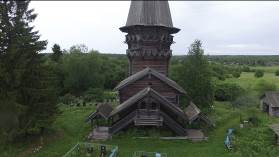 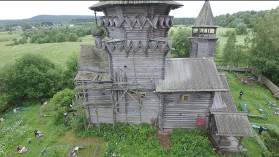 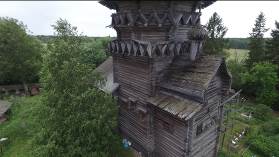 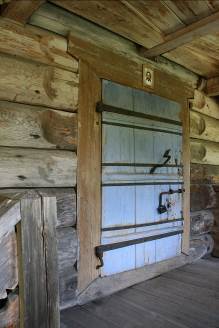 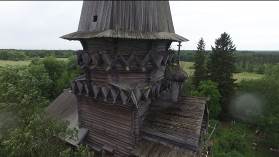 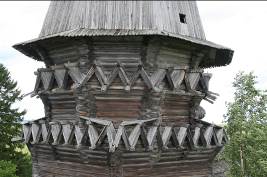 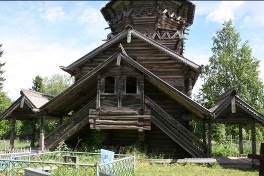 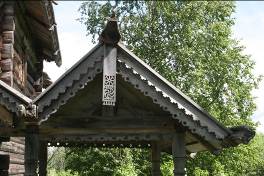 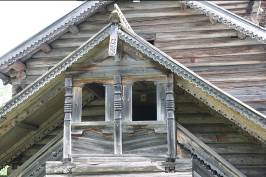 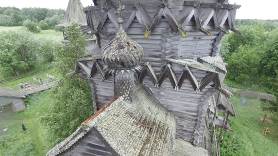 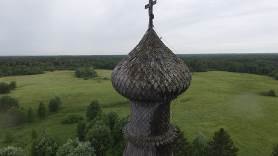 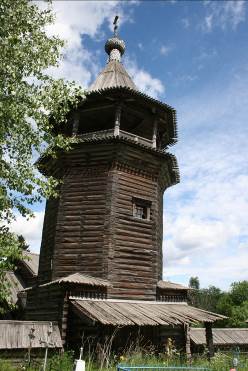 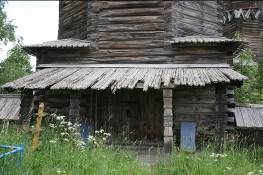 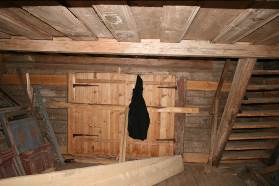 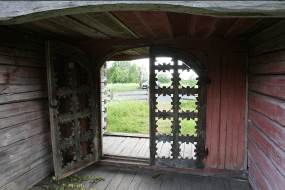 6Декоративно-художественная отделка интерьеровЦерковь Рождества Богородицы:Материал и способ обработки стен церкви – стесанные сосновые и еловые бревна без отделки и окраски.Два резных бревенчатых столба с резными кронштейнами – по 2 кронштейна на столб. Габариты, материал и рисунок резного узора деревянных столбов и кронштейнов.Конструкция, техника исполнения и материал потолков –деревянные доски, уложенные «в косяк» по балкам перекрытия.Техника исполнения, форма, габариты и материал столярных заполнений проемов внутренних стен церкви – деревянные двустворчатые резные врата арочного типа и прямоугольные столярные заполнения окон аналогичного узора.Количество, расположение, габариты, конфигурация, форма и материал входного дверного столярного заполнения – деревянное прямоугольное столярное заполнение в историческом проеме: одностворчатая дверь в западной стене трапезной с металлической фурнитурой.Исторические скобяные изделия входной двери церкви – засов и две петли. Колокольня:Материал и способ обработки стен колокольни  – сосновые и еловые бревна без отделки и окраски, стесанные только в помещении четверика колокольни .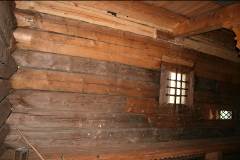 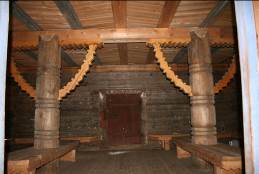 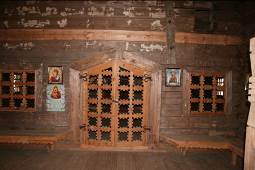 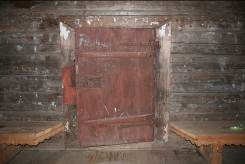 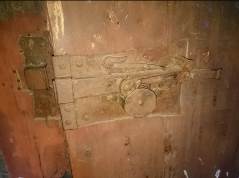 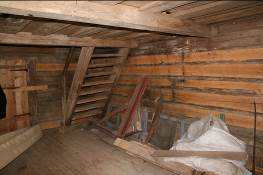 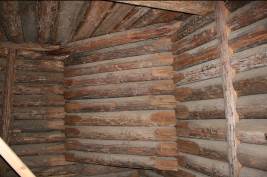 